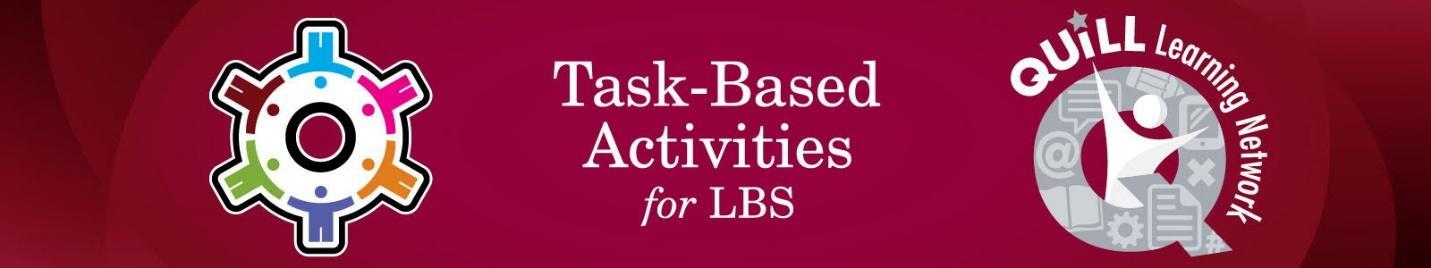 LBS Apprenticeship Curriculum 2015 - Updated 2023 as part of CLO’s Skills for Success initiativeTask Title: Watch a short video about a food trade to gather informationOALCF Cover Sheet – Practitioner CopyLearner Name: Date Started (m/d/yyyy):Date Completed (m/d/yyyy): Successful Completion:  Yes  	No  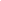 Task Description: The learner will watch a short video about a food trade and record reasons why they would want to become an apprentice.Competency: A: Find and Use InformationTask Groups: A3: Extract information from films, broadcasts, and presentations Level Indicators: n/aPerformance Descriptors: See chart on last pageLearner Information and Work SheetIndividuals interested in the food trades use the internet and videos to learn more about the work involved in the culinary trades.Go to the website https://www.youtube.com/watch?v=CEW6FT8RIMA and watch the “About Trades – Chef Apprentice” video. Then complete the tasks below.Task 1: How did the culinary apprentice come to the job at Ristorante Julia?Answer:Task 2: What does a “garde manger” serve?Answer:Task 3: After schooling, how many hours of actual experience does a culinary apprentice need to be eligible to write the Red Seal exam?Answer:Task 4: List 3 reasons why you might want to become a culinary apprentice.Answer:AnswersTask 1: How did the culinary apprentice come to the job at Ristorante Julia?Answer: apprenticesearch.comTask 2: What does a “garde manger” serve?Answer: salads, cold foods, and dessertsTask 3: After schooling, how many hours of actual experience does a culinary apprentice need to be eligible to write the Red Seal exam?Answer: 6,000 hoursTask 4: List 3 reasons why you might want to become a culinary apprentice.Possible answers:	
Learn hands-onCan build on previous experience or programs (e.g., co-op)Learn many different skillsLearn from others at work Good futurePerformance Descriptors This task: Was successfully completed        Needs to be tried again  Learner Comments:Instructor (print)						Learner (print) Goal Path:EmploymentApprenticeshipSecondary SchoolPost SecondaryIndependenceEmbedded Skills for Success:DigitalAdaptabilityNumeracyCollaborationProblem SolvingCommunicationReadingCreativity and InnovationWritingLevelsPerformance DescriptorsNeeds WorkCompletes task with support from practitionerCompletes task independentlyA3The tasks in this task group are not rated for complexity therefore do not have any performance descriptors